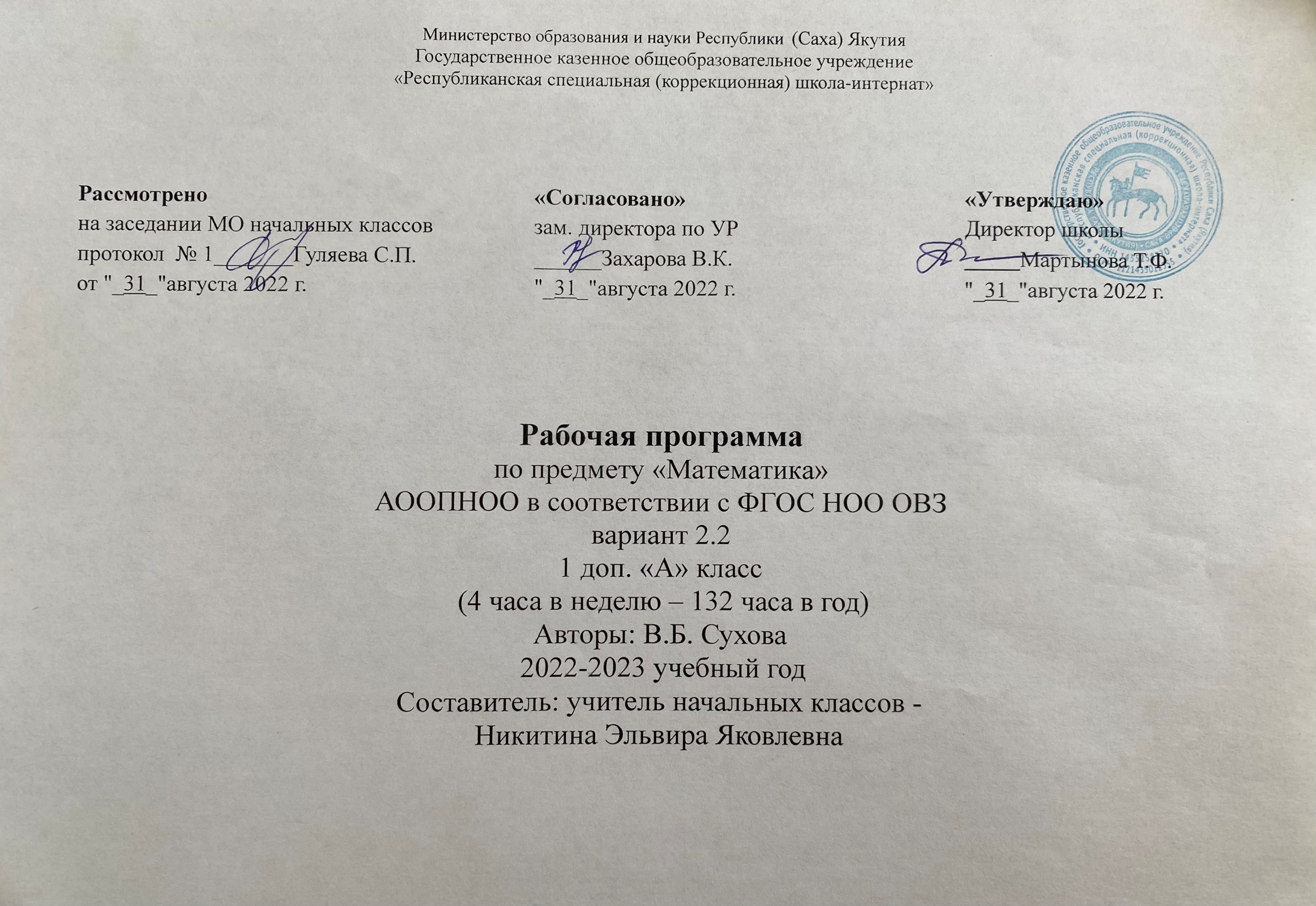 Предмет: «Математика»(4 часа в неделю) Пояснительная записка1.Основание для составления рабочей программыИсходными документами для составления рабочей  программы  по предмету «Математика» для 1 дополнительного «А» класса (2 отделения II варианта) являются:-Закон «Об образовании»,-Федеральный государственный образовательный стандарт,  -примерные программы, созданные на основе федерального   государственного образовательного стандарта (УМК «Школа России»),-Базисный учебный план общеобразовательных учреждений,-Федеральный перечень учебников, утвержденных, рекомендованных (допущенных) к использованию в образовательном процессе в образовательных учреждениях, реализующих программы общего образования,-образовательная  программа  школы- Приказ Министерства образования и науки РФ от 19 декабря 2014 г. №1598 «Об утверждении федерального государственного образовательного стандарта начального общего образования обучающихся с ограниченными возможностями здоровья» (с изменениями и дополнениями)2.Уровень и направленность рабочей программыДанная программа направлена на усвоение учащимися базового образовательного уровня и имеет коррекционную направленность, которая заключается в развитии слухового восприятия и формировании устной и письменной речи. А также на развитие высших психических функций.3.Цели и задачи курсаЦель: формирование элементарных математических представлений, формирование речи и развитие мышления у учащихся.Задачи:Образовательные:Формирование умения классифицировать предметы по какому – либо признаку;Формирование пространственных и временных представлений;Учить называть числа от 1 до 10;Обучение прямому и обратному счету в пределах 10;Формирование знания о составе числа от 1 до 10;Формирование умения сравнивать числа от 1 до 10;Познакомить со знаками +, -, =;Формирование умения решать примеры на сложение и вычитание в пределах 10;Формирование умения решать наглядные задачи на сложение и вычитание в пределах 10;Познакомить с такими геометрическими фигурами как: круг, четырехугольник, треугольник, овал, куб.Коррекционно – развивающие:Развитие внимания при распределении предметов на группы по определенному признаку;Развитие процессов анализа и синтеза в ходе выполнения заданий на нахождение закономерностей («Продолжи ряд»), на нахождение ошибки в логическом ряду;Формирование умения сравнивать группы предметов путем подбора пар: столько же, больше – меньше (без пересчета);Развитие произвольного внимания в процессе определения геометрических форм тех или иных предметов;Развитие мелкой моторики в процессе рисования заданных фигур выкладывание фигур из палочек и по образцу.Воспитательные:Создание условий для овладения детьми нормами поведения на уроках;Овладение различными формами взаимодействия со сверстниками и взрослыми; Воспитание положительного интереса к предмету через использование дидактических игр, развивающих заданий, яркого наглядного и демонстрационного материала.4. Изменения (отличия от примерной программы)Предмет «Математика» планируется по программе специальных (коррекционных) образовательных учреждений II вида, допущенной Министерством образования Российской Федерации, 2003 г. Авторы: Коровин К.Г., Зикеев А.Г5. Особенности контингента учащихсяПрограмма по математике в начальной школе предполагает наличие у учащихся достаточной базы, как в плане речевого развития, так и в плане психологического развития и общего кругозора. Результаты психолого-педагогического наблюдения позволяют разделить учащихся на следующие группы:1 группа: Фёдорова Красавелия, Иванов Айсен, Павлова ВалерияЗнают счет в пределах 10 на наглядном материале.  Не  знают названия геометрических фигур – это круг, треугольник и квадрат. Учащиеся не могут перенести полученные знания, умения и навыки в новую ситуацию с незначительной помощью педагога.2 группа: Винокурова Настя, Константинова Алиса, Ефимов Кирилл, Исаева Севиндж  не знают названия геометрических фигур – это круг, треугольник и квадрат.Почти у всех учащихся вычислительные навыки и временные представления не сформированы. При сравнении групп предметов умеют сравнивать предметы по величине (большой – маленький) и по цвету. У учащихся снижена способность к переключению и распределению внимания. Мышление наглядное, конкретное, память кратковременная, механическая.6. Организационные особенности реализации программы (Условия эффективности выполнения программы)Для достижения поставленных задач в работе с учащимися необходимо использовать технологию поэтапного формирования умственных действий, которая включает в себя различные виды логических упражнений направленных на формирование мыслительных операций: анализа, синтеза, сравнения и обобщения. Упражнения необходимо построить следующим образом: выделение отдельных свойств предмета, дифференциация существенных и несущественных свойств предмета, выделение существенных свойств определенной группы предметов. Также при проведении этих упражнений необходимо использовать знакомые детям предметы и их изображения.       Необходимо  проводить  работу  по  формированию  умения пользоваться вспомогательными  материалами  в  виде  табличек,  выполнять  некоторые  задания  по  аналогии, используя практические действия  с предметами, картинки перенос  действий  на себя.Также используются принципы коррекционной направленности, системно-деятельностного подхода в формировании коммуникативных умений и навыков. С целью формирования навыков сотрудничества как со взрослыми, так и со сверстниками в различных социальных ситуациях планируется применение игровых технологий, и технологий коллективного взаимодействия. Используются здоровье сберегающие технологии (физминутки, зарядки для глаз) С  целью  развитья  сотрудничества  будет  использоваться  приём взаимодействия  «Проверь  и  помоги  товарищу», «Послушай, повтори».7.Объем и сроки изучения курса (место предмета в учебном плане)Программа рассчитана на 4 часа в неделю.8. Планируемые результатыК концу учебного года учащиеся должны уметь:•Сравнивать предметы;•Классифицировать предметы по группам;•Выделять предмет из группы предметов по определенному признаку;•Решать наглядные задачи на сложение и вычитание в пределах 10;•Решать примеры на сложение и вычитание в пределах 10;•Сравнивать группы предметов без пересчета;•Сравнивать количество предметов в каждой группе.Учащиеся должны знать:•Название и последовательность чисел от 1 до 10;•Количественный состав чисел от 1 до 10;•Прямой и обратный счет в пределах 10;•Геометрические фигуры круг, четырехугольник, треугольник, овал.9. Критерии оценки10. Учебно – методическое и материально-техническое обеспечение дисциплиныДля учителя:1.Сухова В.Б. Обучение математике в подготовительном – 4 классах. – Москва «Просвещение», 1991.2.Перова М.Н. Методика преподавания математики во вспомогательной школе. – Москва «Просвещение», 1984. Для учащихся:1.Сухова В.Б. Математика. Учебник для подготовительного класса специальных (коррекционных) образовательных учреждений I вида. – Москва «Просвещение», 2006.2.Рабочая тетрадь «Изучаем математику» 1, 2части.3.Тетрадь с заданиями «Математика для малышей» 1, 2 частиКалендарно – тематическое планирование по предмету: математика.I четвертьКоличество обучающе-развивающих часовКоличество контрольныхи практических часовОбщее количество часов   I четверть35136II четверть27128III четверть35136IVчетверть31132год1284132«Я сам»    Учащийся правильно без ошибок выполняет письменные работы, допуская исправления и не больше 2 ошибок. Старается делать задания самостоятельно, используя только организующую помощь учителя.   На уроках, при устных ответах, занимает  активную позицию, находит пути решения поставленной задачи или старается найти по наводящим вопросам учителя.«Помогите, и я сделаю»   При выполнении письменных работ  учащийся допускает не больше 6 ошибок (половина заданий). С направляющей, развёрнутой помощью  может  выполнить задания.  На уроках мало проявляет  активность, не самостоятелен, ждёт помощь учителя, отвечает на вопросы простой  односложной фразой, чаще просто повторяя ответ товарища. Умеет воспользоваться необходимой опорной табличкой. «Мы вместе»   При выполнении письменных работ учащийся больше половины заданий сделал неверно. Задания делаются по типу «я начну, а ты продолжи» с максимально-развёрнутой помощью.  На уроках не активен, может только повторить  ответ товарища с помощью учителя. Не может воспользоваться опорной табличкой.Наименование объектов и средств материально-технического обеспеченияКол-воПримечанияДемонстрационно – раздаточный материалДемонстрационно – раздаточный материалДемонстрационно – раздаточный материалПособие «Учись считать»Счетный материал (разрезные цифры и картинки для счёта).Касса цифрПалочкиЛинейки Набор геометрических фигур разного цветаНабор геометрических фигур «Мозаика»АбакЛинейка демонстрационная 177771771Оборудование классаОборудование классаОборудование классаКомпьютерная техникаИнтерактивная доскаКлассная доска для письмаМалая доска для демонстрационного материалаУченический стулУченическая двуместная партаУченическая одноместная партаУчительский столШкаф для одеждыШкаф для книг111731113Компьютер и программы интернет ресурса1№  п/пТемаКол-во часовКалендарные срокиРечевой материалДидактический материалПрактическое выполнение программы1.Сравнение предметов. Выявление соотношений: большой, маленький2Большой, маленький; мяч, ведро, кукла, собакаХилько А.А. Математика, 1 класс, с.7Называть и сравнивать предметы2.Выявление соотношений больше - меньше1Больше, меньше; мяч, ведро, кукла, собакаХилько А.А. Математика, 1 класс, с.7Называть и сравнивать предметы3.Сравнение предметов: одинаковые, разные1Одинаковые, разные;  цветок – цветы, лист - листьяХилько А.А. Математика, 1 класс, с.8Называть и сравнивать предметы4.Сравнение предметов. Одинаковые по одному признаку3Одинаковые, разные;  Это цветок. По цвету, какой?Хилько А.А. Математика, 1 класс, с.8Называть и сравнивать предметы5.Сравнение предметов, выявление соотношений: -длинный – короткий-длиннее-короче-одинаковой длины3Длинный, короткий;  Кто это? Это петух,…и.т.д. петух какой? (длинный, короткий).Хилько А.А. Математика, 1 класс, с.10 - 12Называть и сравнивать предметы6.Сравнение предметов,  выявление соотношений: -высокий – низкий-выше-ниже-одинаковой высоты3Высокий – низкий, Кто это? Это дом,…и.т.д. Дом какой? (высокий, низкий).Хилько А.А. Математика, 1 класс, с.14 - 15Называть и сравнивать предметы7.Сравнение предметов, выявление соотношений: -толстый – тонкий-толще – тоньше-одинаковой толщины3Толстый – тонкийчто это? Это книги,…и.т.д. Эта книга какая? (толстая, тонкая).Хилько А.А. Математика, 1 класс, с.18Называть и сравнивать предметы8.Сравнение предметов, выявление соотношений: -тяжелый – легкий-тяжелее - легче-равные - одинаковые4Тяжелый – легкийКто это? это слон, ….и.т.д. кто тяжелый? ( слон тяжелый) кто легкий? (черепаха)Хилько А.А. Математика, 1 класс, с.20Называть и сравнивать предметы9.Сравнение предметов, отличающихся по 1 признаку:- одинаковых по форме и цвету, но разных по величине.- одинаковых по форме и величине, но разных по цвету- одинаковые по цвету и величине, но разные по форме3Одинаковые по…Разные по…Называть и сравнивать группы предметов10Сравнение предметов, отличающихся по разным признакам:-одинаковых по форме, но разных по цвету и величине-одинаковых по цвету, но разных по форме и величине-одинаковых по величине, но разных по цвету и форме3Называть и сравнивать группы предметов11.Пространственные представления -вверху, внизу, слева, справа.-близко-далеко-первый, по середине, последний3Положи на парту: линейку, а справа от нее карандаш; Нарисуй кубик вверху, а мяч внизу.Ваня первый, а Никита последнийХилько А.А. Математика, 1 класс, с.31 - 33Называть пространственные представления, упорядочивать события в порядке их следования12Ориентировка во времени (утро, день, вечер, ночь)2утро, день, вечер, ночь. Сначала утро, потом день. Утром ребята идут в школу. Ночью ребята спят13Сравнение групп предметов-Вопрос «Сколько?»-Понятие «столько же»-понятия больше/меньше-поровну/не поровну  4Сколько. Столько же. Это яблоки. Это груши. Яблок и груш поровну. Кругов больше, я квадратов меньшеСухова с.3Азбука с.120-123;124-125;126-130;131-133Называть понятия, делать вывод, в каких группах предметов поровну (столько же), в какой группе предметов больше (меньше)IIчетвертьIIчетвертьIIчетвертьIIчетвертьIIчетвертьIIчетвертьIIчетверть1Знакомство с геометрическими фигурами (круг, квадрат, треугольник, овал)3Что это? Это круг (квадрат, треугольник). Окно похоже на квадрат. Я начертила…Это зеленый …Азбука с.137-141Называть геометрические фигуры, различать их, чертить2Число и цифра 1.-знакомство с числом и цифрой (название, обозначение)Один, одна, одно-соотношение между группами  предметов.  Понятия Один. Много2Сколько (много, один). Возьми, нарисуй. Тут (много, один). Где один? Где много?Покажи цифру 1. Один дом. Одно яблоко. Одна елкаСухова В.Б. Математика. Подготовительный класс, с 9-10Азб.с.142-144Называть понятия: один - много3Число и цифра 2 -знакомство с числом и цифрой 2-Состав числа 2-Сравнение чисел-Знакомство со знаками  + и -44Два.Покажи 1 глаз. Покажи 2 уха. Два это один и один.Возьми 2 гриба. Возьми меньше грибов. Один меньше чем 2, 2 больше чем 1. Плюс. Минус, будетСухова с.11Знать название и обозначение, писать, соотносить цифру и число4Формирование временных представлений (сначала, потом, затем)33Сначала будем считать, а потом писать. Я написал (а).Называть , упорядочивать события, располагая их в порядке следования5Число и цифра 3 -знакомство с числом и цифрой 3. Числовой ряд-состав числа 3-сравнение чисел-решение выражений на сложение и вычитание. Решение наглядных задач55Три яблока. Три груши.1,2,3      3,2,1Три это два и одинБольше меньше равноДва меньше чем три, три больше чем 2. Три равно трем. Два плюс один будет триУсловие задачи, вопрос  задачи, решение з.., ответ з..Сухова В.Б. Математика. Подготовительный класс, с 13 - 15Знать название, обозначение и последовательность, писать, соотносить цифру и число, сравнивать два числа,6Ноль.-знакомство, числовой ряд, сравнение-решение выражений и задач337Число и цифра 4 -знакомство с числом и цифрой 4. Числовой ряд-состав числа 4-сравнение чисел-решение выражений на сложение и вычитание. Решение наглядных задач55Четыре. 1,2,3,4          4,3,2,14 это 2 и 2. 4 это 1 и 33 меньше, чем 4. 4 больше, чем 3. 4 = 4.2+2 =4Три плюс один будет четыреСухова В.Б. Математика. Подготовительный класс, с 16-19Знать название, обозначение и последовательность, писать, соотносить цифру и число, составлять число из двух чисел (4 - это 2 и 2)8Число и цифра 5. -знакомство с числом и цифрой 5. Соотнесение числа и цифры. Прямой и обратный счет.-состав числа 5-сравнение чисел-решение выражений на сложение и вычитание. Решение наглядных задач33Пять1,2,3,4,5     5,4,3,2,15 – это 3 и 2 и т.д., 4 меньше чем 5, 3 больше чем 1.Один плюс четыре будет пятьЗадача. Было 3 шара. 1 шар улетел. Сколько шаров осталось?3-1=2 (ш.)Ответ: Осталось 2 шара.Сухова В.Б. Математика. Подготовительный класс, с 20 - 28Уметь сравнивать два числа, знать состав числа 5 из двух слагаемых, писать, соотносить цифру и числоIII четвертьIII четвертьIII четвертьIII четвертьIII четвертьIII четвертьIII четвертьIII четверть1Пространственные представления-первый, второй, третий--первый, посередине, последний22Сухова с.292Черчение и называние геометрических фигур33Треугольник, квадрат, круг, овал. Красный круг и т.д.называть геометрические фигуры, чертить3Классификация предметов по цвету (по форме)Классификация предметов по цвету (по форме)3Какой по цвету? Какой по форме?Хилько А.А. Математика, 1 класс, с.7 - 8выделять предметы по цвету и по формевыделять предметы по цвету и по форме4Повторение по теме «Решение выражений на сложение и вычитание. Решение наглядных задач.»Повторение по теме «Решение выражений на сложение и вычитание. Решение наглядных задач.»5Плюс, минус, равно (будет). Я решил (а) пример (задачу)Неправильно, правильно. У меня ошибка.Сухова В.Б. Математика. Подготовительный класс, с 31 - 44Применять навык прибавления и вычитанияПрименять навык прибавления и вычитания5Измерение величины с помощью условной мерки-измерение длины, ширины и высоты отрезков-измерение объема жидкости и сыпучих телИзмерение величины с помощью условной мерки-измерение длины, ширины и высоты отрезков-измерение объема жидкости и сыпучих тел2Длина. Высота. Ширина. Длина красного карандаша-3 зеленых карандаша измерять длину предметов измерять длину предметов6Число и цифра 6. -знакомство с числом и цифрой 6. Соотнесение числа и цифры. Прямой и обратный счет.-состав числа 6-сравнение чисел-решение выражений на сложение и вычитание. Решение наглядных задач5Шесть1,2,3,4,5,6 ; 6,5,4,3,2,1Шестой. Считай от одного до шести по одному. Считай от одного до шести по два6 это…1 и 5, 2 и 4, 3 и 36 больше, чем … 6 = 6.ПримерыЗадачаСухова В.Б. Математика. Подготовительный класс, с 45 - 48сравнивать два числа, знать состав числа 6 из двух слагаемых, писать, соотносить цифру и число7Групповой счет по 2.2Считай по 2 (обратно)Сухова с.67Знать все случаи образования чисел в результате сложения, присчитывать и отсчитывать по 28 Выявление соотношений: одинаковые – разные. Одинаковые по одному признаку (цвет, форма, размер), но разные по (размеру, форме, цвету).Деление группы предметов на 2 части3Какой по цвету? Какой по форме?Какой по размеру? Одинаковые, разные. выделять предметы по цвету, по форме и размеру9Названия и последовательность дней недели2Дни недели. Какой сегодня день? Какой был вчера? Какой будет завтра?Уметь последовательно называть дни недели10Число и цифра 7. -знакомство с числом и цифрой 7. Соотнесение числа и цифры. Прямой и обратный счет.-состав числа 7-сравнение чисел-решение выражений на сложение и вычитание. Решение наглядных задач5СемьНазови соседей числа семь. 1,2,3,4,5,6,77,6,5,4,3,2,17 это 6 и 1. 7 это 2 и 57 больше, чем …5+2=7Сухова с.49-52Знать название, обозначение и последовательность, писать, соотносить цифру и число, составлять число из двух чисел (7 - это 2 и 5)IV четвертьIV четвертьIV четвертьIV четвертьIV четвертьIV четвертьIV четверть1Число и цифра 8. -знакомство с числом и цифрой 8. Соотнесение числа и цифры. Прямой и обратный счет.-состав числа 8-сравнение чисел-решение выражений на сложение и вычитание. Решение наглядных задач5ВосемьСчитай от .. до ..Считай по 21,2,3,4,5,6,7,88,7,6,5,4,3,2,18 это 5 и 38 больше, чем 38-4=4Сухова с.53-55Знать название, обозначение и последовательность, писать, соотносить цифру и число, составлять число из двух чисел (8 - это 2 и 6), сравнивать любые два числа и записывать результат сравнения, используя знаки сравнения «<», «<», «=»2Число и цифра 9. -знакомство с числом и цифрой 9. Соотнесение числа и цифры. Прямой и обратный счет.-состав числа 9-сравнение чисел-решение выражений на сложение и вычитание. Решение наглядных задач-составление  и решение простых задач7Перед числом 9 стоит число 8За числом 7 стоит число 8Между числами 8 и 10 стоит число 91,2,3,4,5,6,7,8,99 это 5 и 4, …3 меньше, чем 6Сухова с.56-58Знать название, обозначение и последовательность, писать, соотносить цифру и число, составлять число из двух чисел (9 - это 4 и 3)3Название и последовательность времен года2Времена года. Какое сейчас время года? Какое время года будет потом?Уметь последовательно называть времена года4Фигуры. Правильное называние. Видоизменение геометрических фигур. Шар, куб3Треугольник, квадрат, круг, овал. Красный круг и т.д.Сухова с.65Называть геометрические фигуры, различать их, чертить5Число и цифра 10. -знакомство с числом и цифрой 10. Соотнесение числа и цифры. Прямой и обратный счет.-состав числа 10-сравнение чисел-решение выражений на сложение и вычитание. Решение наглядных задач- составление  и решение простых задач81,2,3,4,5,6,7,8,9,1010,9,8,7,6,5,4,3,2,1  10          10             / \           / \4   6       7   310 больше, чем 53 меньше, чем 75+5=1010-2=8Сухова с.59-61Знать название, обозначение и последовательность, писать, соотносить цифру и число, составлять число из двух чисел (10 - это 2 и 8), выполнять сложение и вычитание6Решение задач на сложение и вычитание5Сухова с.83Моделировать с помощью предметов, рисунков, схематических рисунков и решать задачи. Объяснять и обосновывать действие, выбранное для решения задачи7Повторение за год6